Number of disabled students attending the University of Edinburgh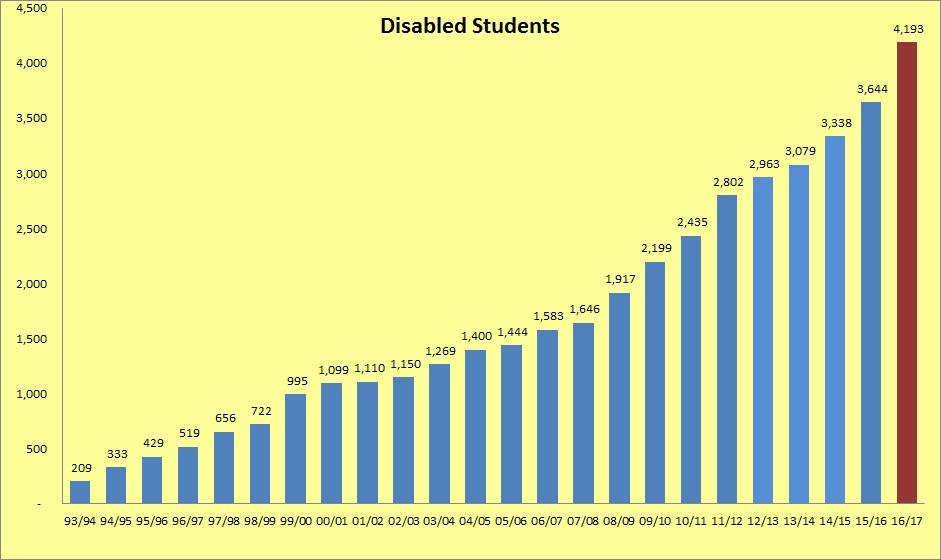 Disabled students – percentage of student population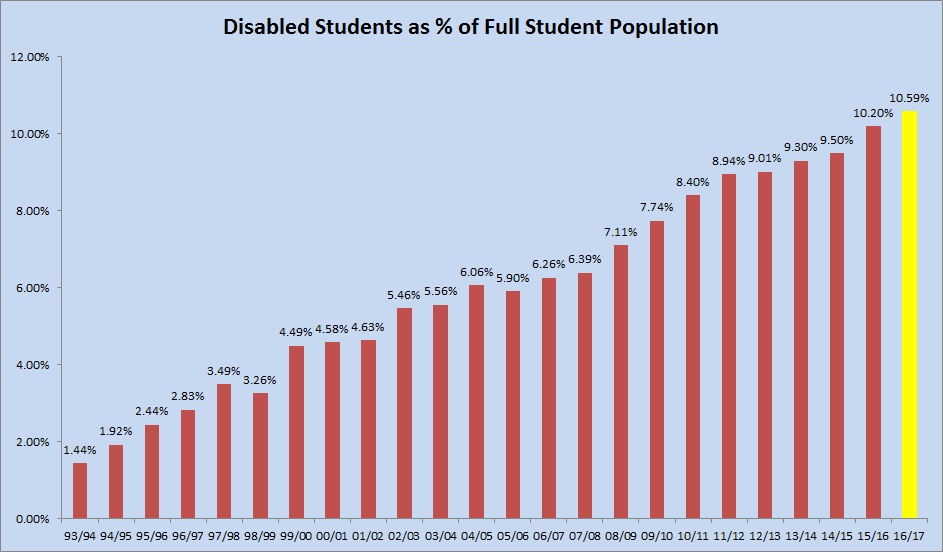 Breakdown of disabled students according to UCAS codeBreakdown of disabled students by CollegeBreakdown of students by disability, School and CollegeBreakdown of students by disability and degree levelBreakdown of students by disability and degree level as a percentage of total disabled student populationBreakdown of international and EU disabled students (last 5 years)UCAS Categories (Code)12/1313/1414/1515/1616/17SpLD  (11)  1,559   1,564   1,660   1,784   1,893 Visual Impairment (2)       51        47        41        49        61 Hearing Impairment (3)       78        82        80        78        91 Mobility Impairment (4)       84      104        95        92        99 Autistic Spectrum Disorder (T)       39        54        71        95      119 Mental Health Problems (6)     302      358      495      598      870 Unseen Disability (7)     491      513      535      546      613 Multiple Disabilities (8)       78        79        92      111      143 A Disability not listed above (96)     281      278      269      291      304 All Disabilities  2,963   3,079   3,338   3,644   4,193 CollegeSpLDVisualHearingMobilityAutismMental HealthUnseenMultipleNot listedTotal%Humanities and Social Sciences1,239 42 67 70 63 620 410 102 175 2,788 66%Medicine and Vet Medicine243 7 12 13 9 81 79 16 57 517 12%Science and Engineering411 12 12 16 47 169 124 25 72 888 21%Total1,893 61 91 99 119 870 613 143 304 4,193 % students by impairment45.1%1.5%2.2%2.4%2.8%20.7%14.6%3.4%7.3%College of Arts, Humanities & Social SciencesSpLDVisualHearingMobilityAutismMental HealthUnseenMultipleNot listedTotalBusiness69 -34171929114Edinburgh College of Art264 176857401218413Divinity37 --112265678Economics45 4-2111151584Health in Social Science45 25222626411123History and Classics & Archaeology130 145145931822274Law56 913624529138181Literature, Languages & Cultures104 67513107651120338Philosophy, Psychology & Language Sciences109 3310784401119286Moray House School of Education175616743946614313Social & Political Sciences14944142104531519364Centre for Open Learning2644783325911127HSS General Degree or Visiting Student33211-261551393College Total1,239426770636204101021752,788College of Medicine and Veterinary MedicineSpLDVisualHearingMobilityAutismMental HealthUnseenMultipleNot listedTotalMedicine (SBCLS, SCSCH, SMCM)5821319132998Biomedical Sciences 7123533119617157Royal (Dick) School of Veterinary Studies80-4242727414162Clinical Sciences 2322--71241464Molecular & Clinical Medicine11123178-336College Total24371213981791657517College of Science and EngineeringSpLDVisualHearingMobilityAutismMental HealthUnseenMultipleNot listedTotalBiological Sciences6412373523213150Chemistry322212201321084Engineering80-334242229147Geosciences11044353126614203Informatics472-4112516714126Mathematics18-1157112348Physics & Astronomy513-113251328116CSE General Degree or Visiting Student9----2-2114College Total411121216471691242572888Total for all Schools1,8936191991198706131433044,193Percentage students by impairment45.1%1.5%2.2%2.4%2.8%20.7%14.6%3.4%7.3%UCAS Categories (Code)UGPGTPGRTotalSpLD  (11)   1,484       276       133    1,893 Visual Impairment (2)        29         22         10         61 Hearing Impairment (3)        39         44            8         91 Mobility Impairment (4)        60         24         15         99 Autistic Spectrum Disorder (T)        87         20         12       119 Mental Health Problems (6)      631       162         77       870 Unseen Disability (7)      397       139         77       613 Multiple Disabilities (8)        85         36         22       143 A Disability not listed above (96)      162       103         39       304 All Disabilities   2,974       826       393    4,193 UCAS Categories (Code)UGPGTPGRTotalSpLD  (11)35%7%3%45%Visual Impairment (2)1%0.5%0.2%1%Hearing Impairment (3)1%1.0%0.2%2%Mobility Impairment (4)1%0.6%0.4%2%Autistic Spectrum Disorder (T)2%0.5%0.3%3%Mental Health Problems (6)15%4%2%21%Unseen Disability (7)9%3%2%15%Multiple Disabilities (8)2%1%1%3%A Disability not listed above (96)4%2%1%7%All Disabilities71%20%9%100%UndergraduateUndergraduateUndergraduateUndergraduateUndergraduateUndergraduate2012/132013/142014/152015/162016/17EU98108125126142Overseas266293305314393Taught PostgraduateTaught PostgraduateTaught PostgraduateTaught PostgraduateTaught PostgraduateTaught Postgraduate2012/132013/142014/152015/162016/17EU6834345192Overseas966775120204Research PostgraduateResearch PostgraduateResearch PostgraduateResearch PostgraduateResearch PostgraduateResearch Postgraduate2012/132013/142014/152015/162016/17EU3030273843Overseas5253586774